BELGIO	 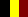 RiferimentoEURES Belgio Rif. 58866305MansioneNurse Ref. 58866305Nurse Ref. 58866305  T CAUTERVELT in OPHASSELT
Job description
Motivated nurse to be part of an enthusiastic team, in a pleasant working environment.
You will find the vacancy attached.
Profile
No experience needed
Being friendly and respectful Empathic Working punctually and carefully Willing to learn Dutch Own transport is important because of accessibility and working hours.
Job Competences:
• Prepare the care plan according to the needs of the persons with a care need The nursing material
• Prepare Administrative follow-up of The dossiers (arrival and departure or relocation of the person with a care requirement, Archiving,...) And to indicate the nursing benefits in kind
• For The activities of daily life and the comfort of the person with a care need (standing up, Walking, care after surgery,...)
• Monitor The clinical condition of the person with a care need (stability, excretion, behaviour,...) 
The Evolution of Discuss the clinical situation with the interdisciplinary team
• Provide nursing care With the person with a care need communicating (experience, pain,...) The Patient record Supplement (incidents, changes in the clinical situation,...)
• Treat or have treatment of medical waste and reusable medical equipment (disinfecting, disinfecting, Sterilize
• Determine The condition of the person with a care requirement (clinical, psychological,...) The information collected in the Patient Record Score
Personal competences:
• Want to have accuracy
• Contact are ready
• Working Independently
• Meet Rules and appointments
• Working Together as a close team
• Can adapt to changing circumstances (flexibility)
• Planning (= organizing)
• Learning Ability
Offer:
Permanent full time contract
Participation in the time schedule (working hours between 6:30 am and 9:00 pm in 2 shifts) Jobtime negotiable Meal vouchers Bicycle allowance
Place of Work: CAUTERVELT
Leopoldlaan(Oph) 82 9500 OPHASSELT
How to apply :
send CV and motivation letter to: 
b.dalessio@afolmet.it and cc eures@afolmet.it using code 58866305 SedeBelgioTitoloLaurea in scienze infermieristicheEmail:b.dalessio@afolmet.it and cc eures@afolmet.it Scadenza:31/12/2019 RiferimentoEURES Belgio Rif. 58403945MansioneNurses Rif. 5840394510 Nurses Rif. 58403945 ORPEA BELGIUM in UKKEL
JOB DESCRIPTION
ORPEA is the European leader in global dependency, long-and medium-term physical and psychiatric care. We offer several answers to the daily needs of elderly and dependent.
· Long-term care facilities (nursing home)
· Post-acute and rehabilitation clinics
· Psychiatric care clinics
· Home care
In Belgium we have more than 60 nursing homes, some of them combined with service residences, located in 3 regions (Wallonia, Brussels and Flanders).
Besides our Belgian offer we also provide care in countries such as France, Spain, Italy, We keep expanding our wide range of care and hope you are ready to build and develop, together with us,on the Orpea vision and statements.
We are looking for Nurses ! 
As a nurse you are in charge of all nursery tasks adapted to the needs of our residents. You insure the comfort but most of all the safety of our residents. 
You secure our code of conduct during the whole activities.
You collect all necessary data and information concerning the well-being and health of our residents.
You are able and willing to give advice when necessary.
Environment, nutrition and advice (regarding to care) are your core tasks.
You are also responsible of the well-being of other colleagues and starters in particular.
At Orpea we are one team so we help each other during each step in our career. 
In particular at the beginning so we ask our co-workers to welcome our starters and trainees.
To guide and educate them together with the staff.
You manage the pharmacy with due diligence and act with the necessary common sens regarding to the preparations of the distribution of the medicines.
Profile
You are the proud owner of a bachelor degree in Nursery (assimilated to the Belgian degree A2 or A1 in nursery – VISA from FOD can be asked before heading to Belgium).
· You are a teamplayer
· You have respect for procedures and our code of conduct.
· You feel strongly about elderly
Offer
While you are contributing to the happiness and safety from our residents we, as a your employer will take care of you.
We are willing to support you in your search for a home (relocation) and can offer you a wide range of trainings such as 'Dutch'.
We offer you a wage based on your seniority starting from 2365,11 euro bruto (per month), contract of indefinite duration, full time Health insurance
Place of Work
ORPEA BELGIUM
How to apply:
Please send your CV and motivation letter in English to
b.dalessio@afolmet.it and cc eures@afolmet.it using code 58403945 SedeBelgioTitololaurea in scienze infermieristicheEmail:b.dalessio@afolmet.it and cc eures@afolmet.it Scadenza:31/12/2019 RiferimentoEURES Belgio Rif. 58981672MansioneNurses Rif. 5898167215 Nurses Rif. 58981672 EMPLEOTRASLADO part of the TEAMTALENT company in TORROELLA DE MONTGRI
Job Description
YOUR FUNCTIONS
• You can identify yourself with the social environment of the elderly.
• You will be part of a team, responsible for providing services and nursing care.
• The main nursing tasks are:
- Personal hygiene of the patient
- Cures of ulcers and wounds
- Blood samples
- Preparation and distribution of medication
- Monitoring vital signs
- Inserting and monitoring urinary catheters
- Contact with the doctor
Profile REQUIREMENTS:
• Degree in nursing.
• You are an enthusiastic person, eager to learn and social.
• You have an eye for the needs of the elderly and are pleased to take care of them.
• You are responsible and a good observer.
• You enjoy working in a multidisciplinary team.
• Speaking a second language is a must: English, French, German or Spanish
Competences:
• Treat or have treatment of medical waste and reusable medical equipment (disinfecting, disinfecting, Sterilize
• Determine The condition of the person with a care requirement (clinical, psychological,...) The information collected in the Patient Record Score
• Administrative follow-up of The dossiers (arrival and departure or relocation of the person with a care requirement, Archiving,...) And to indicate the nursing benefits in kind
• For The activities of daily life and the comfort of the person with a care need (standing up, Walking, care after surgery,...)
• Monitor The clinical condition of the person with a care need (stability, excretion, behaviour,...) The Evolution of Discuss the clinical situation with the interdisciplinary team
• Provide nursing care With the person with a care need communicating (experience, pain,...) The Patient record Supplement (incidents, changes in the clinical situation,...)
• Prepare the care plan according to the needs of the persons with a care need The nursing material Prepare 
Personal competences:
• Want to have accuracy
• Meet Rules and appointments
• Contact are ready
• Working Independently
• Coping with stress
• Can adapt to changing circumstances (flexibility)
• Working Together as a close team
• Result Orientation
• Planning (= organizing)
• Customer Focus
OFFER WORKING CONDITIONS:
• • Permanent contract, immediately as a nurse.
• • Full- me (38 hours/ week).
• • Gross salary € 2365.11 or € 2182.37 a month (depending on the level of diploma)
• Bonus for shi6s : +20% for evenings, +26% for Saturdays, +35% for nights, +56% for Sundays 
• Holidays 􀀀 22 + 10 holidays
OTHER BENEFITS:
• Compensation for public transport.
• You will have a tutor at the beginning of your work in Belgium.
• Meal vouchers a6er 6 months working period
• Each extra working year + € 150
• € 2133.20 holiday pay and € 1047.98 end of year bonus
• Flexibility in working schedule in order to be able to visit your country.
REGIONS:
• Brussels, Ghent and Antwerp
IMPORTANT INFORMATION:
• The northern part of Belgium is Dutch speaking. A free 10-week Dutch course will be provided in Spain (Catalonia), where the training center is situated.
Housing facilities are available.
The next course starts on the 24th of April 2019.
• Financial relocation support to Belgium will be granted by governmental organizations
• All administration in Belgium is taking care of such as homologation of the nursing title, social security, banking, housing,
PLACE OF WORK:
TEAM TALENT
Sphere Business Park Z.3 Doornveld 140 1000 BRUSSEL
HOW TO APPLY
Send Cv and motivation letter in English to:
b.dalessio@afolmet.it and cc eures@afolmet.it
using code 58981672 SedeBelgioTitoloLaurea in scienze infermieristicheEmail:b.dalessio@afolmet.it and cc eures@afolmet.it Scadenza:31/12/2019 